尊敬的先生/女士：在2014年9月8日电信标准化局第5/5号集体函以及2014年11月12日该集体函勘误1 的中文版中，第5研究组会议的举办地点应为“印度科钦”，而不是“印度高知县”。对于给您造成的不便，我们表示抱歉。顺致敬意!电信标准化局主任马尔科姆•琼森电信标准化局电信标准化局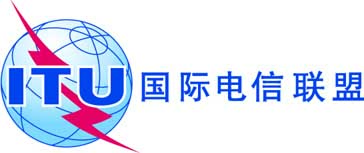 2014年12月4日，日内瓦文号：电信标准化局第5/5号集体函及其补遗1的勘误1致：-	国际电联各成员国主管部门；-	国际电联电信标准化部门（ITU-T）部门成员；-	参加第5研究组工作的ITU-T部门准成员；和-	ITU-T学术成员致：-	国际电联各成员国主管部门；-	国际电联电信标准化部门（ITU-T）部门成员；-	参加第5研究组工作的ITU-T部门准成员；和-	ITU-T学术成员电话：+41 22 730 6301致：-	国际电联各成员国主管部门；-	国际电联电信标准化部门（ITU-T）部门成员；-	参加第5研究组工作的ITU-T部门准成员；和-	ITU-T学术成员传真：+41 22 730 5853致：-	国际电联各成员国主管部门；-	国际电联电信标准化部门（ITU-T）部门成员；-	参加第5研究组工作的ITU-T部门准成员；和-	ITU-T学术成员电子邮件：tsbsg5@itu.int 事由：第5研究组的会议
2014年12月8-19日，印度科钦第5研究组的会议
2014年12月8-19日，印度科钦